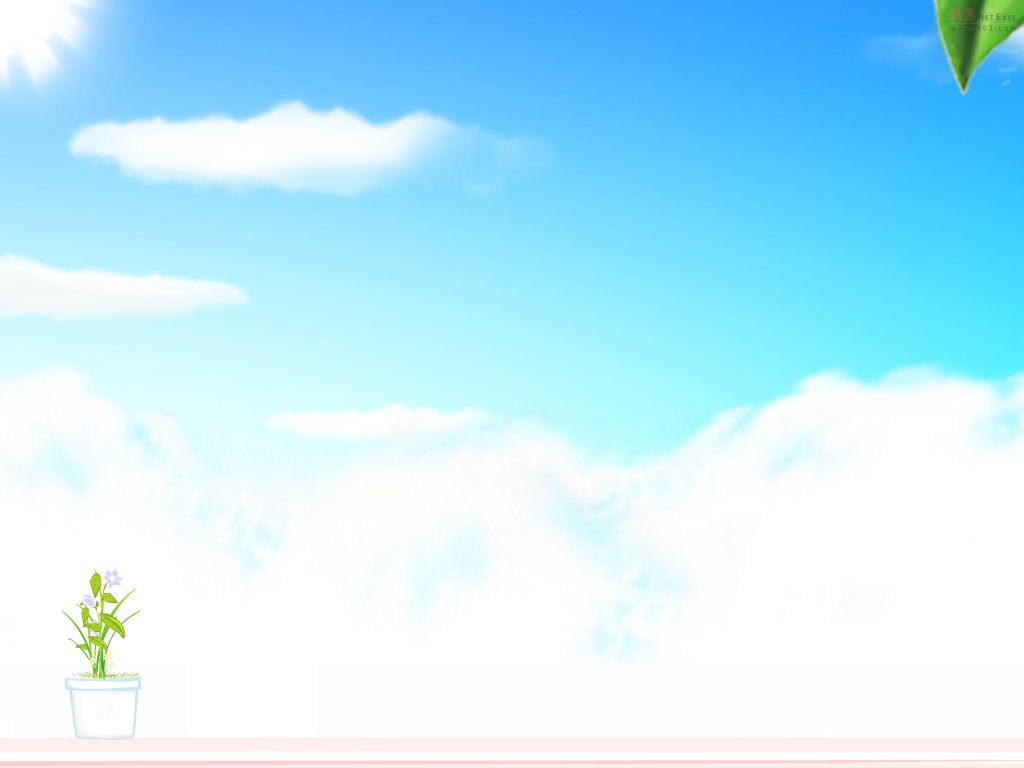 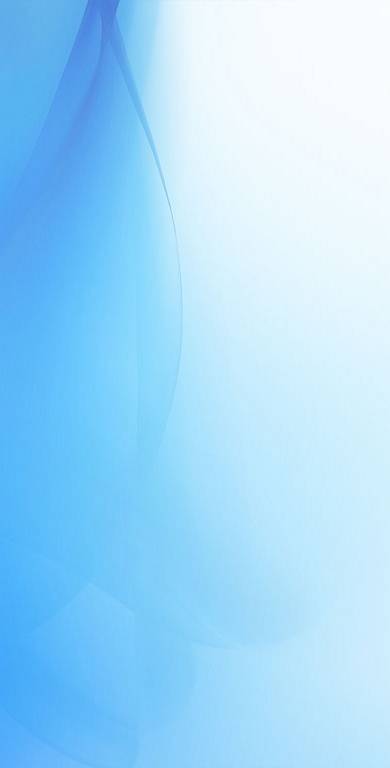 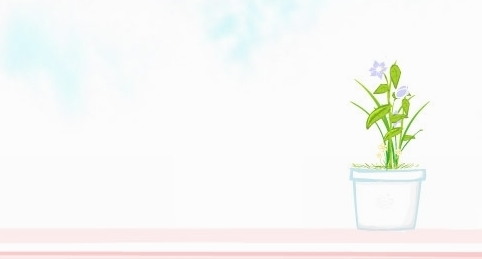 目 录一、国际燃料油市场行情	31.1  国际燃料油市场动态	31.2	新加坡燃料油市场价格	31.3	新加坡燃料油纸货价格	31.4	新加坡燃料油黄埔到岸价	41.5	韩国燃料油市场价格	41.6	阿拉伯湾燃料油市场价格	41.7	日本燃料油市场价格	41.8	地中海燃料油市场价格	4二、国内燃料油市场动态	52.1  华南地区燃料油市场行情	52.2华东地区燃料油市场行情	62.3山东地区燃料油市场行情	72.4国内各地区燃料油市场价格	82.5上海期货交易所收盘数据	82.6上海期货交易所收盘报告	9三、国内燃料油船期预报	93.1 华南燃料油船期预报	93.2	华东燃料油船期预报	93.3	山东燃料油船期预报	103.4	山东原油船期预报	10一、国际燃料油市场行情1.1  国际燃料油市场动态 　　新加坡380cst燃料油现货价差周二下滑，由于大量现货供应打压价格，而且卖家争相清理库存，多头未能使价差突破上个交易日所触及的近三周高点。　　在普氏窗口总共成交五笔380cst燃料油交易，总计10万吨，其中三笔在窗口的前端成交，两笔在后端成交。其中三笔以浮动价格成交，每吨较新加坡报价贴水0.25美元，交易在窗口的前端和后端达成。其他两笔以每吨281美元的平价成交，相当于较新加坡报价每吨贴水约1.20-1.40美元。　　壳牌公司售给Coastal公司2万吨4月13-17日装380CST燃料油船货，成交价为每吨281.00美元;贡沃尔公司售给中石油公司2万吨4月23-27日装380CST燃料油船货，售价为每吨较MOPS-0.25美元;Koch售给中石油公司2万吨4月12-16日装380CST燃料油船货，售价为每吨较MOPS-0.25美元;壳牌公司售给摩科瑞公司2万吨4月22-26日装380CST燃料油船货，售价为每吨281.00美元;道达尔公司售给摩科瑞公司2万吨4月13-17日装380CST燃料油船货，售价为每吨较MOPS-0.25美元。　　贸易消息人士称，维多公司预定了两艘巨型油轮“Nave Electron”和“New Energy”号，分别在4月16和4月22日从鹿特丹向新加坡运送燃料油，承租费用各约为330-340万美元。　　一位交易员称，以当前的东方-西方套利价差和运费计算，从鹿特丹到新加坡的套利窗口“刚刚损益两平”。　　4月东方-西方价差，即新加坡180cst高硫燃料油FOB价与鹿特丹含硫量不超过3.5%的船用燃料油之间的价差，较上个交易日下跌0.25美元至每吨21.75美元。　　自3月初以来，4月东方-西方价差一直在每吨21-23.50美元之间波动。　　相关消息，联合石化公司预计2017年其油气成交量将连续第六年增长10%，因该公司在与维多公司争夺重要的购销点。　　日本科兹莫石油公司周一表示，该公司将降低其东京东部千叶炼厂里两套常减压装置的铭牌容量以达到政府指示的要求。千叶炼厂的加工量从3月31日起将从24万桶/日降至17.7万桶/日。　　一名工会领导人及船运消息人士周一表示，委内瑞拉主要油港的石油装运出现延迟，因为三个码头中的一个出现物流问题。新加坡燃料油市场价格新加坡燃料油纸货价格新加坡燃料油黄埔到岸价格韩国燃料油市场价格阿拉伯湾燃料油市场价格日本燃料油市场价格地中海燃料油市场价格二、国内燃料油市场动态2.1  华南地区燃料油市场行情　　周一(3月27日)非标油零星报跌，短期走势迷茫。　　美国产量上升削弱了欧佩克的减产努力，美国库存增加也令人怀疑减产是否奏效，尽管油价周五上涨，原油价格本月仍下跌约11%，本周末要召开会议推测欧佩克在5月召开的会议上是否会决定延长减产协议。周一国内市场华南船用油市场(以广州、深圳和福建为基准)国产混调180CST库提估价为3350-3500元/吨(详见船用油日评)。　　今华南燃料油市场走势延续前一工作日的平稳走势，商家报价守稳为主，看涨心态不强，市场购销气氛较为平稳，截止目前，区内国产油浆市场估价2200-2300元/吨，沥青料市场估价2450-2550元/吨，均较前一工作日持平，预计未来短期内华南燃料油市场价格或将持续守稳。　　非标油市场，受原油价格走势利空因素影响，区内非标油市场价格承压下行，商家多持谨慎观望态度，零星报跌，东莞东长车用调和柴油(密度0.85左右，燃料油票)报跌100元至5100元/吨，市场看涨氛围薄弱，购销气氛差强人意，短期走势较为迷茫。2.2华东地区燃料油市场行情　　周二(3月28日)，短期走势承压，市场活跃度低。　　全球原油供应过剩的担忧挥之不去，外盘WTI原油只能在低位徘徊，这也给燃料油市场带来了较大利空影响。前期燃料油价格普遍有较大幅度的收跌，近日行情虽然趋稳，但下游的船供油市场零星报跌不断，地炼也承受着较大的出货压力。燃料油行情离好转还有时日，下游操作当需谨慎。　　沥青料市场，华东主流沥青料的成交价在2700-2800元/吨，价格较昨日持平，炼厂出货有压力。据悉，宁波某大型炼厂的优质200#沥青的成交价在2900元/吨，近期有少量资源外放。近日沥青料的价格走势颇为稳定，主要是得益于下游接货较为稳定。　　非标油市场，近半个月以来，外盘原油一直在低位徘徊，而非标油向来以原油走势为重，近期出货困难增加也是必然。不过，华东不少地炼的非标油已经回炉自用，外销炼厂的出货压力也不是很大，只是价格下挫力度较大。　　上海市场，低金属船用180CST(密度0.98左右，硫含量1.0以内)自提成交估价在3370-3470元/吨;宁波市场，低金属船用180CST(密度0.98左右，硫含量1.0以内)自提成交估价在3370-3460元/吨;南通市场，低金属船用180CST(密度0.98左右，硫含量1.0以内)自提成交估价在3360-3450元/吨，均较昨日持平。2.3山东地区燃料油市场行情　　周二(3月28日)，焦化料价格暂稳，油浆价格继续下滑。　　进口燃料油市场，投资者怀疑主要产油国是否能将减产协议延长至六月后，周一原油期货收跌，纽交所5月份交割的WTI轻质低硫原油期货结算价至47.73美元，伦敦洲际交易所全球基准布伦特原油期货结算价至50.75美元/桶。俄罗斯M100成交估价3870-3970元/吨，贴水34-36美元/吨，马瑞原油(含重质油票)成交估价2620-2720元/吨，稀释沥青(沥青票 密度0.98)主流成交价2670-2770元/吨。　　焦化料市场，周二山东地区优质焦化料(沥青票，密度1.0左右，硫含量1.0左右)市场估价在2700-2800元/吨，渣油票市场估价为2800-2900元/吨，较前一工作日持平，中海沥青滨州110#合同执行2800元/吨，较上周持平，本周放量2.5万吨，200#暂无货外放。　　油浆市场，周二山东地区高密油浆市场成交估价2300-2400元/吨，低密油浆成交估价2400-2500元/吨，较前一工作日跌30元，今国内成品油下调窗口正式开启，市场预估下调幅度在220-230元/吨，外盘周一国际油价窄幅下跌，油浆市场短期被多方利空因素环绕，预计周内油浆走势难有实质性逆转。　　山东地炼单套催化装置炼油盈亏：截至3月28日，山东地炼单套催化装置理论炼油盈利177元/吨，较上次测算的盈利幅度增加6元。本周，税金、加工费用和固定费用不变，炼油原料价格下降、炼厂销售收入整体下降，综合来看本周山东地炼单套催化装置理论炼油盈利环比增加。炼厂炼油成本方面，截止本周二，山东地区减压蜡油(含燃料油票)成交价格在3550-3650元/吨。炼厂销售收入方面，据数据显示，较上周二统计数据相比，汽油价格持平，催柴价格跌100元，液化气价格跌50元，油浆价格跌100元，以此计算山东地炼整体销售收入3311元/吨，较上次统计数据减少36元。　　山东地炼单套焦化装置炼油盈亏：截至3月28日，山东地炼单套焦化装置理论炼油盈利561元/吨，较上次统计的盈利幅度减少85元。本周，税金、加工费用和固定费用不变，炼油原料价格小涨、炼厂销售收入整体下降，综合来看本周地炼单套焦化装置理论炼油盈利幅度缩减。炼厂炼油成本方面，截止本周二，山东地区优质焦化料(燃料油票)成交价格在2800-2900元/吨。炼厂销售收入方面，据数据显示，较上次统计数据相比，汽油价格持平，柴油价格跌100元，石油焦、焦化蜡油、焦化液化气价格均持平，以此计算山东地炼整体销售收入3254元/吨，较上次统计减少43元。　　山东地炼加工俄罗斯M100炼油盈亏：截至3月28日，山东地炼加工俄罗斯M100到岸亏损667元/吨，较上次统计的亏损增加32元。本周税金、加工费用和固定费用不变，炼油原料价格无明显波动、炼厂炼油销售收入整体下降，综合来看本周山东地炼加工俄罗斯M100亏损幅度拉深。炼厂炼油成本方面，截止本周二，山东地区俄罗斯M100市场成交估价在3870-3970元/吨。炼厂销售收入方面，监测数据显示，较上次统计数据相比，汽油价格持平，柴油价格跌100元，蜡油价格跌150元，渣油价格涨50元，以此计算山东地炼整体销售收入2804元/吨，较上次统计减少32元。理论价计算，以新加坡现货结算价来测算，3月28日俄罗斯M100山东理论价约为319.88美元/吨(折合人民币4080元/吨)，以此计算地方炼厂炼油亏损在804元/吨，较上周计算的亏损增加28元。　　山东地炼加工胜利原油炼油盈亏：截至3月28日，山东地炼加工胜利原油亏损1054元/吨，较上次统计的亏损幅度增加46元。本周税金、加工费用和固定费用不变，炼油原料胜利原油结算价未变、炼厂炼油销售收入下降，综合来看本周山东地炼加工胜利原油亏损幅度加深。炼厂炼油成本方面，2017年2月胜利原油结算价为3137元/吨，以此为成本计算。炼厂销售收入方面，监测数据显示，较上次统计数据相比，汽油价格持平，柴油价格跌100元，蜡油价格跌150元，渣油价格涨50元，以此计算山东地炼整体销售收入3178元/吨，较上次统计减少46元。2.4国内各地区燃料油市场价格单位：元/吨2.5上海期货交易所收盘数据2. 6上海期货交易所收盘报告周二上期所燃料油期货市场共成交4手，其中主力1704约成交4手。主力合约收盘3730吨，结算3728吨，结算价较前一工作日上涨88元/吨。三、国内燃料油船期预报华南燃料油船期预报华东燃料油船期预报山东燃料油船期预报山东原油船期预报燃料油高硫180cst高硫380cst中硫180cstlswr①今日贴水 -1.10/-1.06  -0.64/-0.60  7.26/7.30 3月28日287.99 281.66294.47 49.793月27日  284.88 278.75291.29  49.333月24日 286.25 279.93292.69 49.543月23日 288.24    282.34294.73  49.893月22日 287.94281.81294.42 49.88燃料油高硫180cst高硫180cst高硫380cst高硫380cst燃料油12月纸货1纸货12月纸货1月纸货3月28日289289.5282.2282.753月27日286286.75279.2280.053月24日287.45288.2280.52813月23日289.75290.5283283.753月22日289.75290.5283.25284燃料油新加坡高硫180CST新加坡高硫380CST新加坡高硫180CST 3月纸货新加坡高硫180CST 4月纸货贴水6-8(美元/吨)6-8(美元/吨)6-8(美元/吨)6-8(美元/吨)3月28日无成交296.75无成交无成交3月27日无成交293.75279.25279.53月24日300295287.252883月23日303297.52902913月22日无成交297.8无成交无成交燃料油高硫180cst高硫380cst今日贴水 2.75/3.25  2.75/3.253月28日292.07 285.74 3月27日289.09 282.96 3月24日290.46 284.14 3月23日292.74 286.84 3月22日292.71 286.58 燃料油高硫180cst高硫380cst今日贴水  5.75/6.25 2.75/3.253月28日277.27270.943月27日274.39268.263月24日275.31268.993月23日276.84270.943月22日276.54270.41燃料油高硫180cst3月28日298.19 3月27日295.31 3月24日297.13 3月23日299.58 3月22日299.28 燃料油燃料油（1PCT）燃料油（3.5PCT）3月28日286.75 266.25 3月27日281.50 262.25 3月24日278.50 261.50 3月23日278.25 260.25 3月22日277.75 260.50 地区型号涨跌3月28日3月27日提货方式黄埔市场上期所规格180CST 037353735库提价（即期）黄埔市场船用标准180CST035003500库提价（广州-海口）黄埔市场沥青料028152815库提价黄埔市场新加坡混调高硫180CST贴水0  6-8  6-8CFR黄埔（4月中下旬）黄埔市场新加坡高硫180CST0无成交无成交CFR黄埔（美元/吨）黄埔市场新加坡高硫380CST3296.75293.75CFR黄埔（美元/吨）华东市场华东国产混调180034653465库船提华东市场上海国产混调180036203620库船提华东市场宁波国产混调180036303630库船提华东市场南通国产混调180034703470库船提华东市场俄罗斯M100040004000库船提华东市场俄罗斯M100贴水（美元）035-3935-39CFR华东（4月中下旬）华东市场国产调和250028502850库船提华东市场华东油浆023002300库船提山东市场直馏高硫180CST037703770库船提山东市场俄罗斯M100039703970库船提山东市场俄罗斯M100贴水（美元）034-3634-36CFR山东（4月中下旬）山东市场焦化原料（带沥青票）028002800库车提山东市场油浆（密度1.02左右沥青票）-5025302580库车提山东市场油浆（密度1.1左右沥青票）-5024302480库车提山东市场常渣（密度0.95左右）0N/AN/A库车提备注：1、自2015年6月10日起，新增进口稀释沥青估价，该估价含沥青票，为港口库船提价格。      2、近期山东地区常渣外销量稀少，于2016年3月22日起暂停常渣成交估价。备注：1、自2015年6月10日起，新增进口稀释沥青估价，该估价含沥青票，为港口库船提价格。      2、近期山东地区常渣外销量稀少，于2016年3月22日起暂停常渣成交估价。备注：1、自2015年6月10日起，新增进口稀释沥青估价，该估价含沥青票，为港口库船提价格。      2、近期山东地区常渣外销量稀少，于2016年3月22日起暂停常渣成交估价。备注：1、自2015年6月10日起，新增进口稀释沥青估价，该估价含沥青票，为港口库船提价格。      2、近期山东地区常渣外销量稀少，于2016年3月22日起暂停常渣成交估价。备注：1、自2015年6月10日起，新增进口稀释沥青估价，该估价含沥青票，为港口库船提价格。      2、近期山东地区常渣外销量稀少，于2016年3月22日起暂停常渣成交估价。交易货币：人民币  交易单位：50吨/手交易货币：人民币  交易单位：50吨/手交易货币：人民币  交易单位：50吨/手交易货币：人民币  交易单位：50吨/手交易货币：人民币  交易单位：50吨/手交易货币：人民币  交易单位：50吨/手交易货币：人民币  交易单位：50吨/手交易货币：人民币  交易单位：50吨/手交易货币：人民币  交易单位：50吨/手交易货币：人民币  交易单位：50吨/手交易货币：人民币  交易单位：50吨/手品种名昨结算今开盘最高价最低价收盘价结算价升跌成交量持仓量日期燃料油1704372837403892374038923816884828Mar17序号预计到港日期数量（吨）航线船名接货公司备注13月2日3,000.00N/A/广州	国扬128	N/A燃料油合计3，000.00序号预计到港日期数量（吨）航线船名接货公司备注112月3日40,000.00N/A安定号N/A混调合计40，000.00序号预计到港日期数量（吨）航线船名接货公司备注13月9日100,000.00N/A/日照港PAVINOSPIRI…	玉皇盛世沥青料合计100,000.00序号预计到港日期数量（吨）  航线         船名          接货公司  备注13月2日83,000.00N/A/龙口港NAVIGB SUPR   利津石化轻质原油13月1日43,000.00安哥拉/东营港阿尔卑斯   万达天弘轻质原油23月2日83,000.00N/A/龙口港NAVIGB SUPR   利津石化轻质原油33月2日40,000.00俄罗斯/龙口港SONGA CORAL珊瑚   华星石化轻质原油43月2日100,000.00也门/日照港TOTOND BOTT…   海佑石化轻质原油53月2日95,000.00N/A/青岛港AEGEAN PRIDE爱琴海 鲁清石化轻质原油63月2日150,000.00乍得/烟台港Nodic Breeze北欧   无棣鑫岳重质原油73月2日100,000.00N/A/莱州港FLS SHANGHA   垦利石化轻质原油83月2日44,000.00安哥拉/东营港Silver Hagu   亚通石化轻质原油93月3日82,000.00澳大利亚/莱州港YAMATO CORA   利津石化重质原油103月4日60,000.00俄罗斯/莱州港SONGA CORAL珊瑚   昌邑石化轻质原油113月4日50,000.00巴西/青岛港NEW VANGUARD凯丰   中国化工轻质原油123月5日100,000.00俄罗斯/莱州港KYTHIRA WAR…   昌邑石化轻质原油133月6日80,000.00尼日利亚/日照港GENERB ST N…   清源石化轻质原油143月8日270,000.00巴西/青岛港GC FUZHOU福州   鲁清石化轻质原油153月8日200,000.00阿根廷/烟台港Sonangol Hu…   鲁清石化重质原油163月9日134,000.00安哥拉/青岛港COSGREAT LA   中化弘润轻质原油173月9日263,000.00巴西/青岛港AROSA阿罗莎   齐润化工轻质原油183月10日55,000.00N/A/莱州港连顺湖           昌邑石化轻质原油193月10日270,000.00北海/青岛港GENERB NEPT…   中化弘润轻质原油203月11日35,000.00泰国/莱州港RORT LOUIS路易斯港 垦利石化垦利石化轻质原油213月11日130,000.00马来西亚/青岛港COSGLAD LAK远兴湖  中国化工中国化工轻质原油223月11日83,000.00澳大利亚/青岛港CATALAN SEA卡特兰海中油 重质原油233月13日289,000.00阿联酋/青岛港MARAN CENTA…   东明石化轻质原油243月13日70,000.00泰国/青岛港YANG NING HU洋宁湖  N/AN/A 轻质原油253月13日266,700.00加蓬/青岛港BUNGA KASTU…   中化弘润轻质原油263月14日140,000.00N/A/青岛港NORDIC SATU…   齐润化工轻质原油273月15日269,000.00委内瑞拉/青岛港KAHLA卡拉   中油 马瑞原油283月22日130,000.00N/A/青岛港ENEW LEGEND新传奇   中化弘润轻质原油293月24日290,000.00阿曼/青岛港GENERB POSE…   利津石化轻质原油303月26日130,000.00委内瑞拉/青岛港EURODESTINY   京博石化马瑞原油合计4,051,700.00